Asambleas de los Estados miembros de la OMPIQuincuagésima quinta serie de reunionesGinebra, 5 a 14 de octubre de 2015ORDEN DEL DÍA consolidado y anotadoaprobado por las AsambleasINTRODUCCIÓN1.	En el presente documento se enumeran los puntos de los órdenes del día de las 20 Asambleas y otros órganos (cuya lista figura en el documento A/55/INF/1 Rev.) de forma consolidada, en el sentido de que cuando una cuestión concierne a más de una Asamblea u otro órgano, dicha cuestión figura como un único punto del orden del día.2.	Cada punto del orden del día está anotado.  Respecto de cada uno de ellos se indica lo siguiente:i)	las Asambleas y otros órganos interesados,ii)	el Presidente (de conformidad con el artículo 42 del Reglamento General de la OMPI),iii)	el o los documentos preparatorios, de haberlos.3.	Se propone que los siguientes puntos del orden del día sean examinados en las fechas que figuran a continuación:	Lunes 5 y
	martes 6 de octubre	puntos 1 a 8	Miércoles 7
	de octubre	puntos 10 a 18	Jueves 8
	de octubre	puntos 19 a 27, con excepción del 23	Viernes 9
	de octubre	puntos 9, 23 y 28 a 30 	Lunes 12 y 	martes 13 de octubre	Reservado, en caso de que algún punto del orden del día no haya quedado finalizado el 9 de octubre, y para que la Secretaría pueda preparar los proyectos de informes	Miércoles 14
	de octubre	puntos 31 y 32Cabe señalar que el presente calendario es meramente indicativo.  Las sesiones de la mañana tendrán lugar de las 10 a las 13 horas, las sesiones de la tarde se celebrarán de las 15 a las 18 horas y, de ser necesario, se organizarán sesiones nocturnas (de 19.00 a 21.30 horas) para finalizar las deliberaciones de los puntos del orden del día cuyo examen haya sido previsto para ese mismo día.Cabe señalar también que todo punto del orden del día podrá ser objeto de debate en cualquiera de los días comprendidos entre el 5 y el 14 de octubre de 2015, previa decisión del Presidente, conforme a lo dispuesto en el Reglamento General de la OMPI.LISTA DE PUNTOS DEL ORDEN DEL DÍAApertura de la serie de reunionesElección de las MesasAprobación del orden del díaInforme del Director GeneralDeclaraciones generalesÓrganos rectores y cuestiones institucionalesAdmisión de observadoresComposición del Comité del Programa y PresupuestoComposición del Comité de Coordinación de la OMPI, y de los Comités Ejecutivos de la Unión de París y la Unión de BernaAprobación de acuerdosPRESUPUESTO POR PROGRAMAS Y ASUNTOS DE SUPERVISIÓNInformes de auditoría y supervisiónInforme de la Comisión Consultiva Independiente de Supervisión (CCIS) de la OMPI;Informe del Auditor Externo;  yInforme del Director de la División de Supervisión InternaInforme del Comité del Programa y Presupuestocomités de la OMPI y marco normativo internacionalInforme del Comité Permanente de Derecho de Autor y Derechos Conexos (SCCR)Informe del Comité Permanente sobre el Derecho de Patentes (SCP)Asuntos relativos al Comité Permanente sobre el Derecho de Marcas, Diseños Industriales e Indicaciones Geográficas (SCT)Asuntos relativos a la convocación de una conferencia diplomática para la adopción de un tratado sobre el Derecho de los diseños (DLT)Informe del Comité de Desarrollo y Propiedad Intelectual (CDIP) y reseña sobre la aplicación de las recomendaciones de la Agenda para el DesarrolloAsuntos relativos al Comité Intergubernamental sobre Propiedad Intelectual y Recursos Genéticos, Conocimientos Tradicionales y Folclore (CIG)Asuntos relativos al Comité de Normas Técnicas de la OMPI (CWS)SERVICIOS DE PROPIEDAD INTELECTUAL DE ALCANCE MUNDIALSistema del PCTSistema de MadridSistema de La HayaSistema de LisboaDictamen del Comité de Coordinación a la Asamblea de la Unión de Lisboa relativo a la propuesta de crear un fondo de operaciones para la Unión de LisboaCentro de Arbitraje y Mediación de la OMPI, y nombres de dominioOTRAS ASAMBLEAS Y TRATADOSTratado sobre el Derecho de Patentes (PLT)Tratado de Singapur sobre el Derecho de Marcas (STLT)Asuntos relativos a la administración del Acta del Ginebra del Arreglo de LisboaaSUNTOS RELATIVOS AL PERSONALInformes sobre asuntos relativos al personalInforme sobre recursos humanos;  yInforme de la Oficina de Ética ProfesionalEnmiendas al Estatuto y Reglamento del PersonalDesignación del Presidente y el Presidente Adjunto de la Junta de Apelación de la OMPIClAUSURA DE LA SERIE DE REUNIONESAprobación de los informesClausura de la serie de reunionesorden del día consolidado y anotadoPunto 1	APERTURA DE LA SERIE DE REUNIONESAsambleas y otros órganos interesados:	TodosPresidente:	El Presidente de la Asamblea GeneralDocumento:	A/55/INF/1 Rev. (Información general)Punto 2	ELECCIÓN DE LAS MESASAsambleas y otros órganos interesados:	TodosPresidente:	El Presidente de la Asamblea GeneralDocumento:	A/55/INF/4 (Mesas)Punto 3	APROBACIÓN DEL ORDEN DEL DÍAAsambleas y otros órganos interesados:	TodosPresidente:	El Presidente de la Asamblea GeneralDocumentos:	A/55/1 Prov.5 (Proyecto de orden del día consolidado y anotado)	A/55/10 (Propuesta de los Estados Unidos de América en relación con el proyecto de orden del día de las Asambleas de los Estados miembros de la OMPI)	A/55/12 (Recomendación del Comité del Programa y Presupuesto (PBC) de convocar A las Uniones financiadas mediante tasas durante la 55ª serie de reuniones de las Asambleas de los Estados miembros de la OMPI)Punto 4	INFORME DEL DIRECTOR GENERALAsambleas y otros órganos interesados:	TodosPresidente:	El Presidente de la Asamblea GeneralDocumento:	NingunoPunto 5	DECLARACIONES GENERALESAsambleas y otros órganos interesados:	TodosPresidente:	El Presidente de la Asamblea GeneralDocumento:	NingunoPunto 6	ADMISIÓN DE OBSERVADORESAsambleas y otros órganos interesados:	TodosPresidente:	El Presidente de la Asamblea GeneralDocumento:	A/55/2 (Admisión de observadores)Punto 7	COMPOSICIÓN DEL COMITÉ DEL PROGRAMA Y PRESUPUESTOAsambleas y otros órganos interesados:	Asamblea GeneralPresidente:	El Presidente de la Asamblea GeneralDocumento:	WO/GA/47/1 (Composición del Comité del Programa y Presupuesto)Punto 8	COMPOSICIÓN DEL COMITÉ DE COORDINACIÓN DE LA OMPI Y DE LOS COMITÉS EJECUTIVOS DE LA UNIÓN DE PARÍS Y LA UNIÓN DE BERNAAsambleas y otros órganos interesados:	Conferencia de la OMPI, Comité Ejecutivo de la Unión de París y Comité Ejecutivo de la Unión de Berna (3)Presidente:	El Presidente de la Conferencia de la OMPIDocumento:	A/55/3 (Composición del Comité de Coordinación de la OMPI y de los Comités Ejecutivos de la Unión de París y la Unión de Berna)Punto 9	APROBACIÓN DE ACUERDOSAsambleas y otros órganos interesados:	Comité de Coordinación de la OMPIPresidente:	El Presidente del Comité de Coordinación de la OMPIDocumento:	WO/CC/71/1 (Aprobación de acuerdos)Punto 10	INFORMES DE AUDITORÍA Y SUPERVISIÓNAsambleas y otros órganos interesados:  TodosPresidente:	El Presidente de la Asamblea GeneralDocumentos:	WO/GA/47/2 (Informe de la Comisión Consultiva Independiente de Supervisión (CCIS) de la OMPI)	A/55/9 (Informe del Auditor Externo)	WO/GA/47/4 (Informe anual del Director de la División de Supervisión Interna (DSI))	A/55/4 (Decisiones adoptadas por el Comité del Programa y Presupuesto)Punto 11	INFORME DEL COMITÉ DEL PROGRAMA Y PRESUPUESTOAsambleas y otros órganos interesados:  TodosPresidente:	El Presidente de la Asamblea GeneralDocumentos:	A/55/5 Rev. (Propuesta de presupuesto por programas para el bienio 2016/17)	A/55/6 (Informe sobre el rendimiento de los programas en 2014)	A/55/7 (Informe financiero anual y estados financieros de 2014)	A/55/8 (Situación relativa a las contribuciones al 1 de septiembre de 2015)	A/55/11 (Informe sobre la marcha del proyecto de construcción del nuevo edificio y del proyecto de construcción de la nueva sala de conferencias)	A/55/4 (Decisiones adoptadas por el Comité del Programa y Presupuesto)A/55/INF/10 (Forma en que entienden los Estados Unidos de América el sistema de contribución única y el presupuesto único y su relación con el Arreglo de Lisboa)Punto 12	INFORME DEL COMITÉ PERMANENTE DE DERECHO DE AUTOR Y DERECHOS CONEXOS (SCCR)Asambleas y otros órganos interesados:  Asamblea GeneralPresidente:	El Presidente de la Asamblea GeneralDocumento:	WO/GA/47/5 (Informe del Comité Permanente sobre Derecho de Autor y Derechos Conexos (SCCR))Punto 13	INFORME DEL COMITÉ PERMANENTE SOBRE EL DERECHO DE PATENTES (SCP)Asambleas y otros órganos interesados:  Asamblea GeneralPresidente:	El Presidente de la Asamblea GeneralDocumento:	WO/GA/47/6 (Informe del Comité Permanente sobre el Derecho de Patentes (SCP))Punto 14	ASUNTOS RELATIVOS AL COMITÉ PERMANENTE SOBRE EL DERECHO DE MARCAS, DISEÑOS INDUSTRIALES E INDICACIONES GEOGRÁFICAS (SCT)Asambleas y otros órganos interesados:  Asamblea GeneralPresidente:	El Presidente de la Asamblea GeneralDocumentos:	WO/GA/47/7 (Informe del Comité Permanente sobre el Derecho de Marcas, Diseños Industriales e Indicaciones Geográficas (SCT))	WO/GA/47/10 (Asuntos relativos a la labor del Comité Permanente sobre el Derecho de Marcas, Diseños Industriales e Indicaciones Geográficas (SCT):  Propuesta de los Estados Unidos de América a la Asamblea General de la OMPIPunto 15	ASUNTOS RELATIVOS A LA CONVOCACIÓN DE UNA CONFERENCIA DIPLOMÁTICA PARA LA ADOPCIÓN DE UN TRATADO SOBRE EL DERECHO DE LOS DISEÑOS (DLT)Asambleas y otros órganos interesados:  Asamblea GeneralPresidente:	El Presidente de la Asamblea GeneralDocumento:	WO/GA/47/8 (Asuntos relativos a la convocación de una conferencia diplomática para la adopción de un tratado sobre el Derecho de los diseños (DLT))Punto 16	INFORME DEL COMITÉ DE DESARROLLO Y PROPIEDAD INTELECTUAL (CDIP) Y RESEÑA SOBRE LA APLICACIÓN DE LAS RECOMENDACIONES DE LA AGENDA PARA EL DESARROLLOAsambleas y otros órganos interesados:  Asamblea GeneralPresidente:	El Presidente de la Asamblea GeneralDocumentos:	WO/GA/47/9 (Informe del Comité de Desarrollo y Propiedad Intelectual (CDIP) y reseña sobre la aplicación de las recomendaciones de la Agenda para el Desarrollo)	WO/GA/47/11 (Decisión sobre los asuntos relativos al Comité de Desarrollo y Propiedad Intelectual (CDIP))Punto 17	ASUNTOS RELATIVOS AL COMITÉ INTERGUBERNAMENTAL SOBRE PROPIEDAD INTELECTUAL Y RECURSOS GENÉTICOS, CONOCIMIENTOS TRADICIONALES Y FOLCLORE (CIG)Asambleas y otros órganos interesados:  Asamblea GeneralPresidente:	El Presidente de la Asamblea GeneralDocumentos:	WO/GA/47/12 (Asuntos relativos al Comité Intergubernamental sobre Propiedad Intelectual y Recursos Genéticos, Conocimientos Tradicionales y Folclore (CIG))
WO/GA/47/16 (Transformación del Comité Intergubernamental de la OMPI sobre Propiedad Intelectual y Recursos Genéticos, Conocimientos Tradicionales y Folclore (CIG) en un Comité Permanente:  Propuesta del Grupo Africano a la Asamblea General de 2015)	WO/GA/47/17 (Asuntos relativos al Comité Intergubernamental sobre Propiedad Intelectual y Recursos Genéticos, Conocimientos Tradicionales y Folclore (CIG):  Propuesta de los Estados Unidos de América a la Asamblea General de la OMPI)	WO/GA/47/18 (Asuntos relativos al Comité Intergubernamental sobre Propiedad Intelectual y Recursos Genéticos, Conocimientos Tradicionales y Folclore (CIG):  Propuesta de Kenya, Mozambique, Noruega, Nueva Zelandia, la Santa Sede y Suiza a la Asamblea General de la OMPI)Punto 18	ASUNTOS RELATIVOS AL COMITÉ DE NORMAS TÉCNICAS DE LA OMPI (CWS)Asambleas y otros órganos interesados:  Asamblea GeneralPresidente:	El Presidente de la Asamblea GeneralDocumento:	WO/GA/47/13 (Asuntos relativos al Comité de Normas Técnicas de la OMPI (CWS))Punto 19	SISTEMA DEL PCTAsambleas y otros órganos interesados:  Asamblea de la Unión del PCTPresidente:	El Presidente de la Asamblea de la Unión del PCTDocumentos:	PCT/A/47/1 (Informe del Grupo de Trabajo del PCT)	PCT/A/47/2 (Tareas relacionadas con la calidad desempeñadas por las Administraciones internacionales)	PCT/A/47/3 (Examen del sistema de búsqueda internacional suplementaria)	PCT/A/47/4 Rev. (Propuestas de modificación del Reglamento del PCT)	PCT/A/47/5 Rev. (Propuestas de modificación de las directrices de la Asamblea relativas al establecimiento de los importes equivalentes de ciertas tasas)	PCT/A/47/6 (Designación del Instituto de Patentes de Visegrado en calidad de Administración encargada de la búsqueda internacional y del examen preliminar internacional en virtud del PCT)	PCT/A/47/6 Add. (Designación del Instituto de Patentes de Visegrado en calidad de Administración encargada de la búsqueda internacional y del examen preliminar internacional en virtud del PCT - Información actualizada sobre las últimas novedades)	PCT/A/47/7 (Modificación del acuerdo relativo al funcionamiento del Servicio Estatal de Propiedad Intelectual de Ucrania en calidad de Administración encargada de la búsqueda internacional y del examen preliminar internacional en virtud del PCT)	PCT/47/8 (Asuntos relativos a la Unión de Lisboa:  Propuesta de los Estados Unidos de América a la Asamblea del Tratado de Cooperación en materia de Patentes)Punto 20	SISTEMA DE MADRIDAsambleas y otros órganos interesados:  Asamblea de la Unión de MadridPresidente:	El Presidente de la Asamblea de la Unión de MadridDocumentos:	MM/A/49/1 (Informe final sobre el Programa de modernización de las tecnologías de la información (Sistema de Madrid de Registro Internacional))	MM/A/49/2 (Informe sobre la marcha de las actividades relativas a la base de datos sobre productos y servicios del Sistema de Madrid)	MM/A/49/3 (Propuestas de modificación del Reglamento Común del Arreglo de Madrid relativo al Registro Internacional de Marcas y del Protocolo concerniente a ese Arreglo)	MM/A/49/4 (Asuntos relativos a las Uniones de Madrid y de Lisboa:  Propuesta de los Estados Unidos de América a la Asamblea de Madrid)Punto 21	SISTEMA DE LA HAYAAsambleas y otros órganos interesados:  Asamblea de la Unión de La HayaPresidente:	El Presidente de la Asamblea de la Unión de La HayaDocumento:	H/A/35/1 (Informe final sobre el Programa de modernización de las tecnologías de la información (Sistema de La Haya de Registro Internacional))Punto 22	SISTEMA DE LISBOAAsambleas y otros órganos interesados:  Asamblea de la Unión de LisboaPresidente: 	El Presidente de la Asamblea de la Unión de LisboaDocumentos:	LI/A/32/1 (Resultado de la Conferencia Diplomática para la Adopción de una nueva Acta del Arreglo de Lisboa relativo a la Protección de las Denominaciones de Origen y su Registro Internacional))	LI/A/32/2 (Propuesta de actualización de la tabla de tasas en el marco de la Regla 23 del Reglamento del Arreglo de Lisboa)	LI/A/32/3 (Opciones para la sostenibilidad financiera de la Unión de Lisboa)	LI/A/32/4 (Propuesta de creación de un fondo de operaciones para la Unión de Lisboa)Punto 23	DICTAMEN DEL COMITÉ DE COORDINACIÓN A LA ASAMBLEA DE LA UNIÓN DE LISBOA RELATIVO A LA PROPUESTA DE CREACIÓN DE UN FONDO DE OPERACIONES PARA LA UNIÓN DE LISBOAAsambleas y otros órganos interesados:  Comité de Coordinación de la OMPIPresidente:	El Presidente del Comité de Coordinación de la OMPIDocumento:	WO/CC/71/6 (Dictamen del Comité de Coordinación a la Asamblea de la Unión de Lisboa relativo a la propuesta de creación de un fondo de operaciones para la Unión de Lisboa)Punto 24	CENTRO DE ARBITRAJE Y MEDIACIÓN DE LA OMPI, Y NOMBRES DE DOMINIOAsambleas y otros órganos interesados:  Asamblea GeneralPresidente:	El Presidente de la Asamblea GeneralDocumento:	WO/GA/47/14 (Centro de Arbitraje y Mediación de la OMPI, y nombres de dominio)Punto 25	TRATADO SOBRE EL DERECHO DE PATENTES (PLT)Asambleas y otros órganos interesados:  Asamblea GeneralPresidente:	El Presidente de la Asamblea GeneralDocumento:	WO/GA/47/15 (Cooperación en virtud de las declaraciones concertadas por la Conferencia Diplomática relativas al Tratado sobre el Derecho de Patentes (PLT))Punto 26	TRATADO DE SINGAPUR SOBRE EL DERECHO DE MARCAS (STLT)Asambleas y otros órganos interesados:  Asamblea del Tratado de SingapurPresidente:	El Presidente de la Asamblea del Tratado de SingapurDocumento:	STLT/A/8/1 (Asistencia para la aplicación del Tratado de Singapur sobre el Derecho de Marcas (STLT))Punto 27	ASUNTOS RELATIVOS A LA ADMINISTRACIÓN DEL ACTA DE GINEBRA DEL ARREGLO DE LISBOAAsambleas y otros órganos interesados:  Asamblea GeneralPresidente:	El Presidente de la Asamblea GeneralDocumento:	WO/GA/47/3 (Asuntos relativos a la administración del Acta de Ginebra del Arreglo de Lisboa:  Propuesta de los Estados Unidos de América a la Asamblea General de la OMPI)Punto 28	INFORMES SOBRE ASUNTOS RELATIVOS AL PERSONALAsambleas y otros órganos interesados:  Comité de Coordinación de la OMPIPresidente:	El Presidente del Comité de Coordinación de la OMPIDocumentos:	WO/CC/71/2 Rev. (Informe anual sobre recursos humanos)	WO/CC/71/3 Rev. (Informe anual de la Oficina de Ética Profesional)Punto 29	ENMIENDAS AL ESTATUTO Y REGLAMENTO DEL PERSONALAsambleas y otros órganos interesados:  Comité de Coordinación de la OMPIPresidente:	El Presidente del Comité de Coordinación de la OMPIDocumento:	WO/CC/71/4 Rev. (Enmiendas al Estatuto y Reglamento del Personal)Punto 30	DESIGNACIÓN DEL PRESIDENTE Y EL PRESIDENTE ADJUNTO DE LA JUNTA DE APELACIÓN DE LA OMPIAsambleas y otros órganos interesados:  Comité de Coordinación de la OMPIPresidente:	El Presidente del Comité de Coordinación de la OMPIDocumento:	WO/CC/71/5 (Designación del Presidente y el Presidente Adjunto de la Junta de Apelación de la OMPI)Punto 31	APROBACIÓN DE LOS INFORMESAsambleas y otros órganos interesados:  TodosPresidente:	El Presidente de la Asamblea GeneralDocumentos:	Los proyectos de informePunto 32	CLAUSURA DE LA SERIE DE REUNIONESAsambleas y otros órganos interesados:  TodosPresidente:	El Presidente de la Asamblea GeneralDocumento:	Ninguno[Fin del documento]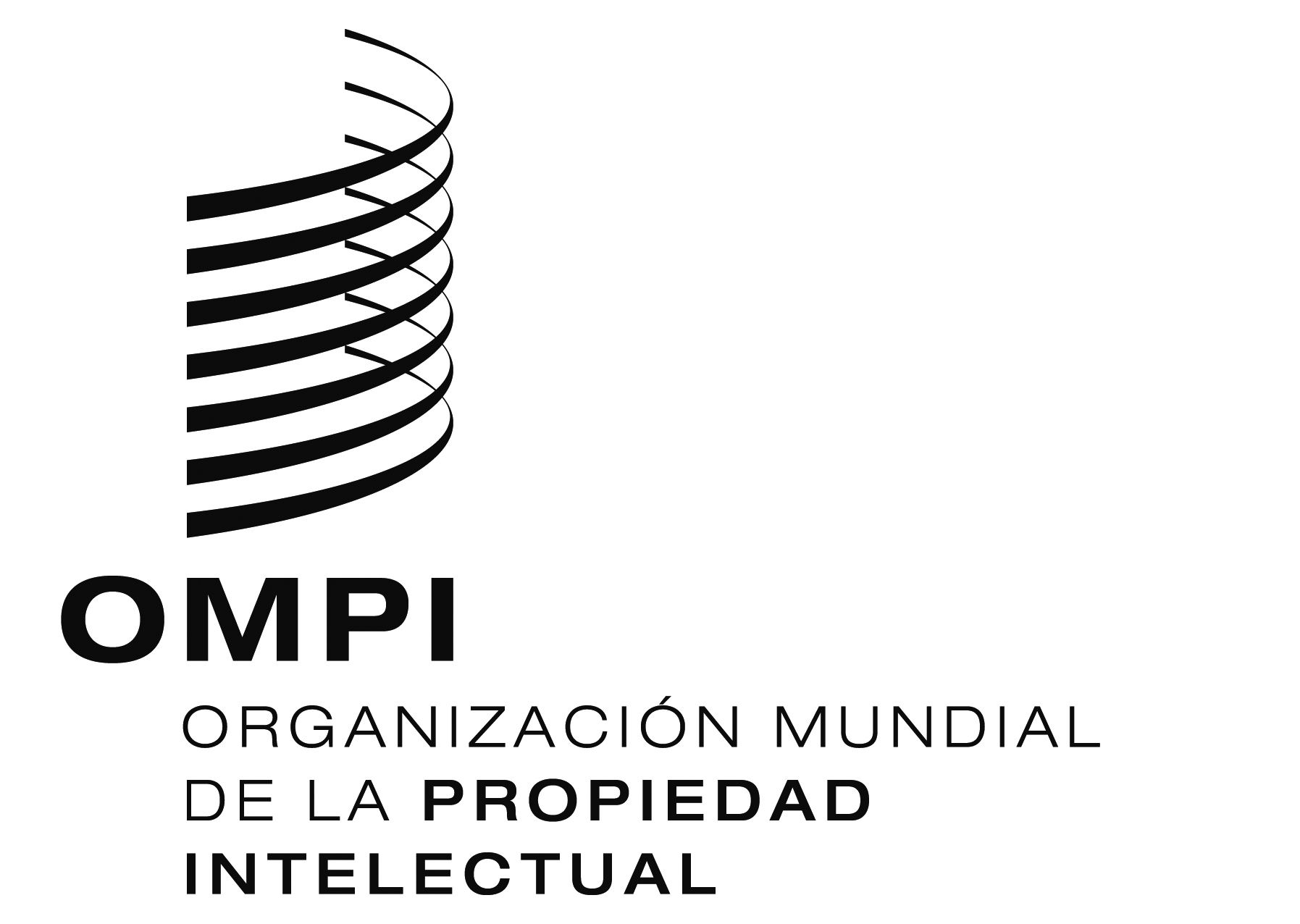 Sa/55/1a/55/1a/55/1ORIGINAL:  INGLÉSORIGINAL:  INGLÉSORIGINAL:  INGLÉSfecha:  5 DE octubre DE 2015fecha:  5 DE octubre DE 2015fecha:  5 DE octubre DE 2015